1280 х  720Идентификатор канала YouTube: UCoksImnN27QHXDfOx4viMrgЭскарго́ (фр. Escargots de Bourgognehttps://youtu.be/c6sFBs3QD7Y			сериалhttps://youtu.be/AXYWe0OTu_o		№ 1https://youtu.be/R_4MQGDM5Hc		№ 2https://youtu.be/5LeAYI8fOrM  		№ 3https://youtu.be/gwNFfTLj47c                               Улитка Вайнбергhttps://youtu.be/i0LosEfjFJc 			№ 4 Первый урожайhttps://youtu.be/ObpwtakAKkI 		№ 5 Калинаhttps://youtu.be/lVdRcYWLu5g			№ 6 Зона, земляничная зонаhttps://youtu.be/cJHkpiU04n0			№ 7 не ешьте улиточекhttps://youtu.be/drjHevr_GjA			№ 8 какой сад у японки в Швейцарииhttps://youtu.be/-YEfrf2ESnQ			№ 9. А деревянная шерсть греет лучшеЭлина, Вы умница, очень хорошо рассказывете, с радостью в сердце. Репортажи Вы делаете интересными. Ну а о Швеции можно рассказывать и показывать до конца своих дней. Всегда будут идеи, всегда будут репортажи, а значит всегда будут и подписчики. Я живу в Швейцарии и тоже рассказываю о жизни в ней. Конечно не о русских там. Это не интересно. Интересно другое, а именно как живут швейцарцы в Швейцарии. Я Вам ставлю лайк и Вас и всех кто смотрит ваш канал и комментарии приглашаю на мой канал. Он называется "Швейцарские сады". Это только начало. Загляните на мой канал. Вы должны щёлкнуть по моему Аватару, то есть по двум старомодым велосипедам. Это фото с выставки "Basel World" Всем привет из Швейцарии. Целую и люблю.﻿ Зайдите на мой канал. Он называется Швейцарские сады. Тоже пытаюсь рассказывать что-то. Много идей. Мало подписчиков. Но всё впереди. Щёлкните на мой значок : два велосипеда. А я буду Вас продвигать. Если Вам это интересно.Liebe Yoko,die Fotos ist gut, schicken Sie mir bitte noch ein Paar, die drei Fotos ist wenig. Aber wie Sie möchten. Ich mache sofort Video.Ich schicke Ihnen Идентификатор канала YouTube: UCoksImnN27QHXDfOx4viMrgMan muss zuerst offizielle you tube Kanal öffnen  und  diese UCoksImnN27QHXDfOx4viMrg Einzufügen. Sie können immer meine neue Videos sehen.Oder klicken hier unten:https://youtu.be/c6sFBs3QD7Y			сериалhttps://youtu.be/AXYWe0OTu_o		№ 1https://youtu.be/R_4MQGDM5Hc		№ 2https://youtu.be/5LeAYI8fOrM  		№ 3https://youtu.be/gwNFfTLj47c                               Улитка Вайнбергhttps://youtu.be/i0LosEfjFJc 			№ 4 Первый урожайhttps://youtu.be/ObpwtakAKkI 		№ 5 Калинаhttps://youtu.be/lVdRcYWLu5g			№ 6 Зона, земляничная зонаhttps://youtu.be/cJHkpiU04n0			№ 7 не ешьте улиточекVergessen Sie bitte nicht mir «like» zu drücken.Liebe GrüsseOlga Здравствуйте мои дорогие Галя и Боря.Это  опять я, Ольга.Ну не знаю, получили ли вы от меня письмецо с указанием на мой канал youtube, но мне кажется, что нет.Почему так кажется? Потому, что я просила вас поставить мне «like» после просмотра, не зависимо от того, понравилось ли вам моё видео или нет. Ну уж если вы мне не ставите  «like», то кто же мне тогда поставит.Напишите мне пожалуйста в комментариях, какое-нибудь сообщение, ну два или три слова: мол хорошо, спасибо, или мол не интересно и мы хотели ли бы …..и пишите, что вас интересует.Надеюсь, что всё-таки вы мне поможете раскрутиться своими просмотрами и продвинете меня дальше, через пару, тройку своих товарищей или родственников. Ну надеюсь, что да, ну а если нет, то не буду на вас в обиде. У каждого свой вкус, как сказал индус.Внизу стоит Идентификатор канала YouTube: UCoksImnN27QHXDfOx4viMrgВы заходите на официальный канал YouTube и вводите UCoksImnN27QHXDfOx4viMrgВ этом случае, вы всегда сможете увидеть, что я нового «настрогала».Или, если вам лень, то кликайте по ниже стоящим видео.https://youtu.be/c6sFBs3QD7Y			сериалhttps://youtu.be/AXYWe0OTu_o		№ 1https://youtu.be/R_4MQGDM5Hc		№ 2https://youtu.be/5LeAYI8fOrM  		№ 3https://youtu.be/gwNFfTLj47c                               Улитка Вайнбергhttps://youtu.be/i0LosEfjFJc 			№ 4 Первый урожайhttps://youtu.be/ObpwtakAKkI 		№ 5 Калинаhttps://youtu.be/lVdRcYWLu5g			№ 6 Зона, земляничная зонаhttps://youtu.be/cJHkpiU04n0			№ 7 не ешьте улиточекЖду комментарии, в письменном виде и на моих видео. До связи. Дайте о себе весточкуОльгаЗдравствуй моя дорогая Света.Это  опять я, Ольга.Ну не знаю, получила ли ты от меня письмецо с указанием на мой канал youtube, но мне кажется, что нет.Почему так кажется? Потому, что я просила тебя поставить мне «like» после просмотра , не зависимо от того, понравилось ли тебе моё видео или нет. 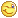 Ну уж если ты мне не ставишь  «like», то кто же мне тогда поставит?Напиши мне пожалуйста в комментариях, какое-нибудь сообщение, ну два или три слова: мол хорошо, спасибо, или мол не интересно и мы хотели ли бы …..и пишите, что вас интересует.Надеюсь, что всё-таки ты мне поможешь "раскрутиться" своими просмотрами и продвинешь меня дальше, через пару, тройку своих товарищей или родственников.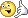  Ну надеюсь, что да, ну а если нет, то не буду на тебя в обиде. У каждого свой вкус, как сказал индус.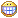 Внизу стоит Идентификатор канала YouTube: UCoksImnN27QHXDfOx4viMrgТы заходишь на официальный канал YouTube и вводишь    UCoksImnN27QHXDfOx4viMrgВ этом случае, ты всегда сможешь увидеть, что я нового «настрогала».Или, если тебе лень, хотя я так не думаю,то кликай по ниже стоящим видео.1.      https://youtu.be/c6sFBs3QD7Y			сериал2.      https://youtu.be/AXYWe0OTu_o		№ 13.      https://youtu.be/R_4MQGDM5Hc		№ 24.      https://youtu.be/5LeAYI8fOrM  		№ 35.      https://youtu.be/gwNFfTLj47c                               Улитка Вайнберг6.      https://youtu.be/i0LosEfjFJc 			№ 4 Первый урожай7.      https://youtu.be/ObpwtakAKkI 		№ 5 Калина8.      https://youtu.be/lVdRcYWLu5g			№ 6 Зона, земляничная зона9.      https://youtu.be/cJHkpiU04n0			№ 7 не ешьте улиточекЖду комментарии, в письменном виде и на моих видео. До связи. Дайт о себе весточкуОльга